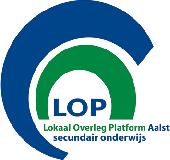 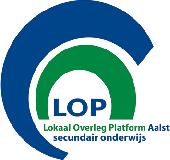 Vergaderdocumenten : Powerpoint – presentatie : zie bijlageAanwezigheidslijst : zie bijlageAanduiden van de tijdelijke voorzitter Momenteel is er geen voorzitter LOP Aalst SO.
Er is nog geen nieuwe voorzitter aangeduid door de AV. 
In het HHR staat dat de oudste van de AV wordt aangeduid als tijdelijke LOP voorzitter.
Het Dagelijks Bestuur stelt voor Jo Van Vaerenbergh aan te de duiden en Jo heeft dit aanvaard.  Goedkeuring van het vorige verslag van 9 november 2021De Algemene Vergadering keurt het verslag van 9 november 2021 goed. Voordragen van de kandidaat LOP voorzitterZie ook pp in bijlageWat ging vooraf ?9 november 2021  : Youssef kondigt zijn ontslag aan. Procedure opgestart : LOP leden kunnen kandidaten naar voor schuiven3 kandidaten hebben zich gemeldHet Db heeft een gesprek gevoerd met alle kandidaten.  Bespreking van het voorstel van het Dagelijks Bestuur : 
Op het Dagelijks Bestuur van 17 december 2021 werd het besluit genomen om Anja Vermandere als kandidaat naar voor te schuiven op de AV van 18 januari 2022.  Het Dagelijks Bestuur stelt voor in overleg met Anja om meteen te starten met het voorzitterschap na de aanvaarding van de Algemene Vergadering op 18 januari 2022.Besluit : De Algemene Vergadering keurt het voorstel van het Dagelijks Bestuur unaniem goed. 
Het LOP draagt Anja Vermandere voor als de nieuwe voorzitter voor het LOP Aalst Secundair Onderwijs.   Liesbeth zal de aanvaarding van de Algemene Vergadering op datum van 18.01.2022 overmaken aan AGODI.  De formele aanstelling gebeurt door de Minister van Onderwijs.  Korte toelichting van enkele actuele punten m.b.t. het flankerend onderwijsbeleid Zie pp in bijlage.Infosessie ‘Stap naar het secundair onderwijs’ op 16 februari 2022Inschrijvingen: er waren al meer dan 400 geïnteresseerden (duidelijke nood en vraag bij ouders). Inschrijven kan nog altijd. Overgeschakeld op vier digitale sessies met voorstellingen door CLBs, LOP, Huis van het Kind,… Mogelijkheid tot vraagstelling in de chat. Keuzes, structuur SO, inschrijvingsprocedure, brochure, vragen,… Brochure secondair onderwijs in AalstInhoud brochure gelijklopend met infosessiesTiming: zo snel als mogelijk ontwerp voorleggen aan DB en CODI 
 streefdatum van publicatie : februari 2022Projectoproep JeugdwelzijnBevraging bij jongeren als lokale actoren  werkgroep gestart om jeugdwelzijn te verbeteren. Oproep jeugdopbouwwerk met focus activering: laagdrempelig aanspreekpunt en individuele begeleidingstrajecten Schoolopbouwwerk in SO: In samenwerking met 5 Aalsterse scholen Onderwijsproblemen (klassikaal en individueel)  schoolmoeheid, spijbelen,… Deadline dossier: 14/03/2022 Informatie toegevoegd bij verslag. TaalstimuleringExtra taallessen door CVO PRO voor 12 tot 15-jarigen. Flyer bij verslag. Verder studeren in Aalst Aanbod beter bekend maken bij scholieren (specifiek voor 3e graad SO).Bevraging naar secundaire scholen. OpmerkingKan er ook voldoende aandacht gaan naar de bovenbouw in de infosessies ?
Dit zal aan bod komen, ook in de infobrochure.  De focus ligt wel op de instap in het secundair onderwijs.Tijdsindeling van de infosessie  : Maximum een 1u-1u15  -  ruimte om info te geven over de  bovenbouw zal beperkt zijn.InschrijvingsbeleidMelden van capaciteit en vrije plaatsen : 
Goedkeuring van de werkwijze Melden van capaciteit en vrije plaatsen via www.naarschoolinaalst.be Alle directies geven school specifieke info in via schoolaccount met toegang tot ‘beheer’. Aandacht voor huidig schooljaar : Volzetverklaring tijdig aanduiden op de website
Opheffen van volzetverklaring zodra er terug vrije plaatsen zijn
Capaciteit behouden eens een studierichting is volzet verklaard.  
Geweigerde lln worden eerst gecontacteerd als er terug plaatsen bijkomen. Volgend schooljaar:Gedifferentieerd invullen van (niet)-indicator voor 1A en 1B (cfr afspraken mbt dubbele contingentering)Richtingen updaten (mogelijkheid tot verwijderen/toevoegen) Schoolgegevens kunnen aangepast worden/ zie aparte rubriekAls er een volzetverklaring is, kan er geweigerd worden en moet er een MNGI bezorgd worden aan de ouders en het LOP (binnen 4 kalenderdagen). Timing updaten van capaciteit en vrije plaatsen1A en 1B + OV4 type 9: 25 januari 2022Update vrije plaatsen 1A en 1B: 8 maart 2022 (na voorrang broers en zussen/kvp)Update vrije plaatsen OV4 type 9: 14 maart 2022  (na voorrang broers en zussen/kvp)Update vrije plaatsen 1A en 1B: 28 maart 2022 om 17u 
(na afsluiten sociale mix periode)Update vrije plaatsen OV4 type 9: 11 mei 2022(voor de start van de vrije inschrijvingen )Beslissing De Algemene Vergadering keurt de werkwijze van melden capaciteiten en vrije plaatsen unaniem goed. Goedkeuring van de tijdslijn voor de inschrijvingen voor het schooljaar 2022-2023 (zie bijlage)Gewoon secundair onderwijs Achtergrond 1A & 1Bstarten op 1 februari om 9u – 25 februari om 16u  met broers/zussen en kvpstarten op 12 maart om 9u tot en met 28 maart om 16u met voorrangsperiode sociale mixStart vrije inschrijvingen op 29 maart om 9uHogere jarenStarten op 19 april om 9uOpmerkingen en besprekingWaarom geen drie weken sociale mix ?Vanuit het Dagelijks Bestuur zijn 2 scenario’s teruggekoppeld naar de onderwijspartners.  Vooral de welzijnspartners en de CLB’s zijn voorstander van een voorrangsperiode van 3 weken om zo meer tijd te geven aan de basisscholen en de kwetsbare ouders om in te schrijven.Conclusie : Er is geen consensus met de scholen voor drie weken. Beslissing De Algemene Vergadering keurt de tijdslijn voor inschrijvingen gewoon secundair onderwijs unaniem goed. Buitengewoon onderwijs Achtergrond OV1 – OV2 – OV3 Voorrangsperiode voor broers en zussen en kinderen van personeel
Vanaf maandag 21 maart 2022 tot en met 1 april 2022Vanaf 19 april 2022: start van de vrije inschrijvingen voor iedereenOV4 – Type 9Inschrijven op school : voorrangsgroepenVoorrang voor broers en zussen en kinderen van personeel
Maandag 7 februari 2022 tot en met maandag 7 maart 2022 : Telefonisch aanmelden : Maandag 21 maart 2022 van 19u tot en met 20u : aanmeldenDinsdag 22 maart 2022 tot en met vrijdag 25 maart 2022 : resultaat chronologische volgordeDinsdag 19 april 2022 tot en met maandag 9 mei 2022 : omzetten toegangsticket via digitale inschrijving of inschrijvingsformulieren invullen en per post of manueel aan de school bezorgen.Beslissing De Algemene Vergadering keurt de tijdslijn voor inschrijvingen buitengewoon secundair onderwijs unaniem goed. Dubbele contingenteringZie pp in bijlageToelichting van de socio -economische context van Aalst (zie bijlage) en het regelgevend kaderBronnen: AGODI: leerlingenkenmerken op schoolniveau Omgevingsanalyse door Provincie Oost-Vlaanderen Cijfers Terugzending oktober 2021:1A: 47% indlln en 1B: 83% indlln cijfers voor Techni GO! en SVI toevoegenEvolutie definitieve cijfers telling februari Stijging door automatische toekenning schooltoeslag (18-19 naar 19-20). 41% indlln in  schooljaar 20-21Evolutie woonplaatsniveau 50% indlln  in schooljaar 20-21Ter bespreking 1A en 1B :Iedere school met aanbod 1ste jaar kreeg de vraag om de bespreking m.b.t. de  bepaling van de contingenten voor 1A en 1B voor te bereiden : Welke percentage is voor elke individuele school haalbaarWelk voorstel stelt de school voor als consensusvoorstelHet is belangrijk om de differentiatie tussen de scholen te valoriseren en te erkennen. Elke school heeft een eigenheid en is gebonden aan een specifieke context. Meerwaarde van een gemeenschappelijke visie: waar legt de AV de lat? Zowel onderaan als bovenaan. Besluit : consensus 1A :Alle scholen passen 36 %  indicatorlln toe.Besluit Consensus : 1BAlle scholen passen 80 % indicatorlln toe 
Uitzondering voor SAI : door lage aantal leerlingen (12 lln : totaal aantal in 1B) :  40% indlln.
Jan De Bruyn licht toe   als we voor 12 leerlingen naar 80% gaan is dat evenwicht wel verstoord. In praktijk komt het erop neer dat we op 83% zitten, maar als je op moment van de inschrijving evenwichtige verdeling wilt bereiken moeten er meer plaatsen vrijkomen voor niet-indicatorleerlingen. OpmerkingenRelatieve aanwezigheid is 50%  indlln op woonplaats niveau in Aalst
Waarom 80% indlln bepalen ? Zo kan er geen sociale mix bevorderd worden in 1B.Gemiddelde percentage in Aalst is 83% voor 1BWe zien in de praktijk dat overwegend indicatorlln  geen diploma basisonderwijs behalen.  
Bij de toewijzingen van het aanmeldsysteem voor schooljaar 2021-2022 zien we bij 1B (ook al werd een hoog percentage toegepast voor indicatorlln), toch nog steeds dat een hoog aantal indicatorlln geen school vindt in eerste en tweede keuze.  Het verlagen van het % indicatorlln zou er toe bijdragen dat nog minder indicatorlln zouden kunnen ingeschreven worden in een hogere schoolkeuze ten voordele van niet – indicatorlln.Opvallende cijfers m.b.t. weigeringen in 1B vanuit het aanmeldsysteem : DVM HTB : 41 weigeringen : waarvan 35 indicatorlln en 6 niet – indicatorllnSAI : 32 weigeringen : waarvan 23 indicatorlln en 9 niet - indicatorllnEr is bezorgdheid om  leerlingen van buiten Aalst aan te trekkenQua regelgeving en qua aanbod is het niet mogelijk/wenselijk om te streven naar minder instroom van  lln die buiten Aalst wonen.  De instroom   (zowel 1A, 1B, hogere jaren) is een gevolg van het ontbrekend aanbod in de periferie en  de geografische ligging van AalstBeslissing Voor 1A is de consensus 36% indicatorllnVoor 1B is de consensus 80% indicatorlln (met uitzondering van SAI 40% indicatorlln). Voor Verslag, Liesbeth Croene